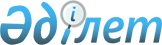 Қазақстан Республикасы Yкiметiнiң 1995 жылғы 5 тамыздағы N 1084 және 1998 жылғы 7 шілдедегi N 647 қаулыларына өзгерiстер енгізу туралы
					
			Күшін жойған
			
			
		
					Қазақстан Республикасы Үкіметінің 2003 жылғы 20 мамырдағы N 468 қаулысы.
Күші жойылды - ҚР Үкіметінің 2004.09.01. N 922 қаулысымен.

      Қазақстан Республикасының Үкiметi қаулы етеді: 

      1. Қазақстан Республикасы Үкiметiнiң кейбiр шешiмдерiне өзгерiстер енгiзiлсiн: 

      1) "Қазақстан Республикасында СПИД-тiң алдын алу және онымен күрес жөнiндегi үйлестiру кеңесін құру туралы" Қазақстан Республикасы Министрлер Кабинетiнiң 1995 жылғы 5 тамыздағы N 1084  қаулысына  (Қазақстан Республикасының ПYКЖ-ы, 1995 ж., N 27, 322-құжат): 

      көрсетiлген қаулымен бекiтiлген СПИД-тiң алдын алу және онымен күрес жөнiндегi үйлестiру кеңесi туралы ереже осы қаулыға 1-қосымшаға сәйкес жаңа редакцияда жазылсын; 

      2) "Қазақстан Республикасында СПИД-тiң алдын алу және оған қарсы күрес жөнiндегi үйлестiру кеңесiнiң құрамы туралы" Қазақстан Республикасы Үкiметiнiң 1998 жылғы 7 шiлдедегi N 647  қаулысына : 

      көрсетiлген қаулыға қосымша осы қаулыға 2-қосымшаға сәйкес жаңа редакцияда жазылсын. 

      2. Осы қаулы қол қойылған күнiнен бастап күшiне енедi.        Қазақстан Республикасының 

      Премьер-Министрі 

Қазақстан Республикасы   

Үкіметінің        

2003 жылғы 20 мамырдағы  

N 468 қаулысына 1-қосымша  

Қазақстан Республикасы   

Министрлер Кабинетiнiң   

1995 жылғы 5 тамыздағы N 1084  

қаулысымен бекiтiлген   ЖҚТБ-ның алдын алу және оған қарсы күрес жөнiндегі үйлестiру кеңесi туралы ереже  

  1. Жалпы ережелер 

      1. ЖҚТБ-ның алдын алу және оған қарсы күрес жөнiндегi үйлестiру кеңесi (бұдан әрi - Кеңес) Қазақстан Республикасының аумағында АҚТҚ инфекциясы таралуының алдын алу жөнiндегi iс-шараларды жүргiзуде орталық және жергiлiктi атқарушы органдардың, халықаралық және басқа да ұйымдардың өзара іс-қимылын қамтамасыз ету мақсатында құрылған. 

      2. Кеңестiң құрамына мүдделi орталық атқарушы органдардың, халықаралық және басқа да ұйымдардың өкiлдерi кiредi. 

      3. Кеңес өз қызметiн Қазақстан Республикасының заңнамасына және осы Ережеге сәйкес жүзеге асырады.  

  2. Кеңестің негізгi мiндеттерi мен функциялары 

      4. Кеңестiң негiзгi мiндеттерi мыналар бойынша ұсыныстар әзiрлеу болып табылады: 

      1) ЖҚТБ-ның алдын алу және оған қарсы күрес мәселелерiне қатысты бөлiгiнде заңнамалық және басқа да нормативтiк құқықтық кесiмдердi жетілдiру; 

      2) АҚТҚ/ЖҚТБ таралуының алдын алу жөнiндегi іс-шараларды жүргiзу мақсатында орталық және жергiлiктi атқарушы органдардың жұмысын үйлестiру мен халықаралық және басқа да ұйымдардың өзара iс-қимылын қамтамасыз ету; 

      3) АҚТҚ/ЖҚТБ бойынша эпидемиологиялық ахуалды жақсартуға бағытталған іс-шараларды ұйымдастыру. 

      5. Кеңестiң негiзгi функциялары мыналар бойынша ұсыныстар әзiрлеу болып табылады: 

      1) орталық және жергiлiктi атқарушы органдардың АҚТҚ/ЖҚТБ мәселелерi бойынша қызметiн үйлестiрудi жетiлдiру; 

      2) халықаралық және басқа да ұйымдармен АҚТҚ/ЖҚТБ мәселелерi бойынша өзара iс-қимыл мен ынтымақтастықты қамтамасыз ету; 

      3) Қазақстан Республикасы Үкiметiнiң 2001 жылғы 14 қыркүйектегi N 1207  қаулысымен  бекiтiлген Қазақстан Республикасында ЖҚТБ-ның iндетiне қарсы iс-әрекет жөнiндегi 2001-2005 жылдарға арналған бағдарламаның (бұдан әрi - Бағдарлама) iске асырылуын қамтамасыз ету; 

      4) орталық және жергiлiктi атқарушы органдардың АҚТБ/ЖҚТБ-ның алдың алу жөнiндегi тиiмдi iс-шараларды қамтамасыз етуi. 

      6. Кеңес өз мiндеттерiн iске асыру мен функцияларын жүзеге асыру үшiн: 

      1) орталық және жергiлiктi атқарушы органдар мен өзге де ұйымдардан Кеңестiң мiндеттерiн iске асыруға қажеттi ақпаратты сұрауға және алуға; 

      2) Кеңестiң отырыстарында Кеңестiң құзыретiне енетiн мәселелер бойынша орталық және жергілiктi атқарушы органдар мен өзге де ұйымдардың өкiлдерiн тыңдауға; 

      3) Кеңестiң құзыретiне жататын өзге де өкiлеттiктердi жүзеге асыруға құқығы бap.  

  3. Кеңестiң қызметiн ұйымдастыру 

      7. Кеңестi оның қызметiне басшылық ететiн, отырыстарда төрағалық ететiн, оның жұмысын жоспарлайтын және Кеңес шешiмдерiнiң iске асырылуын бақылауды жүзеге асыратын Қазақстан Республикасы Премьер-Министрiнiң орынбасары басқарады. 

      8. Кеңестiң хатшысы отырыстың күн тәртiбi бойынша ұсыныстар, оны өткiзу үшін қажеттi құжаттар мен материалдар дайындайды және оны өткiзгеннен кейiн хаттамаларды ресiмдейдi. 

      9. Кеңестiң отырыстары хаттамалармен ресiмделедi. 

      10. Шешiмдер ашық дауысқа салумен қабылданады және егер олар үшiн Кеңес мүшелерiнiң жалпы санының көпшiлiк даусы берiлген  болса, қабылданды деп  есептеледi. Дауыстар тең болған жағдайда, төраға дауыс берген шешiм қабылданды деп есептеледi. 

      11. Кеңестiң отырыстары жылына кемiнде екi рет өткiзiледi.  

      12. Кеңестің жұмыс органы Қазақстан Республикасының Денсаулық сақтау министрлігі болып табылады. 

Қазақстан Республикасы    

Үкiметiнiң         

2003 жылғы 20 мамырдағы   

N 468 қаулысына 2-қосымша   

Қазақстан Республикасы     

Үкiметiнiң 1998 жылғы 7 шiлдедегi 

N 647 қаулысына қосымша      ЖҚТБ-ның алдын алу және оған қарсы күрес жөнiндегі үйлестiру кеңесінің құрамы       Мұхаметжанов            - Қазақстан Республикасы Премьер- 

      Бауыржан Әлiмұлы          Министрiнiң орынбасары, төраға       Досқалиев               - Қазақстан Республикасының 

      Жақсылық Ақмырзаұлы       Денсаулық сақтау министрi, 

                                төрағаның орынбасары       Ерасылова               - ЖҚТБ-ның алдын алу және оған 

      Исидора Бекмұхамедқызы    қарсы күрес жөнiндегi республикалық 

                                орталықтың бас директоры, хатшы       Жұмағұлов               - Қазақстан Республикасы Премьер- 

      Бақытжан Тұрсынұлы        Министрiнiң Кеңсесi Әлеуметтiк- 

                                мәдени даму бөлiмiнiң меңгерушiсi       Әбусейiтов              - Қазақстан Республикасының Сыртқы 

      Қайрат Қуатұлы            iстер бiрiншi вице-министрi       Коржова                 - Қазақстан Республикасының 

      Наталья Артемовна         Экономика және бюджеттiк жоспарлау 

                                бiрiншi вице-министрi       Әшитов                  - Қазақстан Республикасының Еңбек 

      Батыржан Зайырқанұлы      және халықты әлеуметтiк қорғау 

                                вице-министрi       Белоног                 - Қазақстан Республикасының 

      Анатолий Александрович    Денсаулық сақтау вице-министрi, 

                                Қазақстан Республикасының Бас 

                                мемлекеттiк санитарлық дәрiгерi       Власов                  - Қазақстан Республикасының Iшкi 

      Николай Афанасьевич       iстер вице-министрi       Досжан                  - Қазақстан Республикасының 

      Ардақ Дүкенбайұлы         Мәдениет, ақпарат және қоғамдық 

                                келiсiм вице-министрi       Елекеев                 - Қазақстан Республикасының Әдiлет 

      Ирак Қасымұлы             вице-министрi       Тоқсейiтов              - Қазақстан Республикасының Қаржы 

      Рақымберген               вице-министрi 

      Құрманғалиұлы       Тасболатов              - Қазақстан Республикасының 

      Абай Бөлекбайұлы          Қорғаныс вице-министрi       Шәмшидинова             - Қазақстан Республикасының Бiлiм 

      Күләш Ноғатайқызы         және ғылым вице-министрi       Қанағатов               - Қазақстан Республикасының Туризм 

      Елсияр Баймұхамедұлы      және спорт жөнiндегi агенттiгi 

                                төрағасының орынбасары       Посмаков                - Қазақстан Республикасының Әдiлет 

      Петр Николаевич           министрлiгi Қылмыстық-атқару 

                                жүйесi комитетiнiң төрағасы       Асқаров                 - Қазақстан Республикасы Денсаулық 

      Альберт Мұхтарұлы         сақтау министрлiгiнiң Мемлекеттiк 

                                санитарлық-эпидемиологиялық 

                                қадағалау комитетi эпидемиологиялық 

                                қадағалау басқармасының бастығы       Адамян Рудик            - БҰҰ-ның Орталық Азия елдерiндегi 

                                АҚТҚ/ЖҚТБ жөнiндегi бiрлескен 

                                бағдарламасының мемлекетаралық 

                                кеңесшiсi (келiсiм бойынша)       Шарман Алмас            - Америкалық халықаралық даму 

                                жөнiндегi агенттiктiң жұқпалы 

                                аурулар жөнiндегi кеңесшiсi 

                                (келiсiм бойынша)       Тұрмағамбетова          - Адам құқығы және заңды сақтау 

      Жемiс Өтегенқызы          жөнiндегi қазақстандық халықаралық 

                                бюро директорының орынбасары 

                                (келiсiм бойынша)       Аманжолов Нұралы        - "Шапағат" АҚТҚ-сы бар адамдар мен 

                                олардың жақындарын қолдау 

                                қоғамдық қайырымдылық қорының 

                                президентi (келiсiм бойынша) 
					© 2012. Қазақстан Республикасы Әділет министрлігінің «Қазақстан Республикасының Заңнама және құқықтық ақпарат институты» ШЖҚ РМК
				